Публичный отчет председателя первичной профсоюзной организацииМДОУ «Детский сад №241» за 2021 г.         Первичная профсоюзная организация действует в ДОУ в соответствии с федеральными законами и способствует реализации и защите прав и законных интересов работников. Деятельность профсоюзного комитета основана на требованиях:· Устава Профсоюза работников народного образования и науки РФ.· Положения о первичной профсоюзной организации.        Цель работы профсоюзного комитета ДОУ – Защита профессиональных, трудовых, социально – экономических прав и интересов работников, их здоровья, занятости и социального статуса.        По данным на 31.12.2021 г. на учете в профсоюзной организации ДОУ состоит 34 человека. Общий процент охвата профсоюзным членством составляет 68%. Заявлений о выходе из состава профсоюзного членства не было.        Деятельность по вовлечению в Профсоюз новых членов:  при приеме работника на работу мы рассказываем о деятельности профсоюза, его структуре, а так же о функциях, которые он выполняет, разъясняем, какие социальные гарантии можно получить, вступив в профсоюз, ведь профсоюз — единственная общественная организация, имеющая право по закону и способная на деле представлять интересы и защищать права членов профсоюза.       В 2021 году вступили в профсоюз 5 человек.     Приоритетными направлениями работы профсоюзной организации в 2021 году являлись: популяризация идей профсоюзного движения среди молодёжи, совершенствование работы по мотивации профсоюзного членства, совершенствование форм информационной деятельности; повышение роли общественного контроля за соблюдением законодательства РФ, активизация работы по вопросам охраны здоровья и созданию безопасных условий работы.         Анализ исполнения принимаемых решений: Главным и основополагающим стержнем в работе нашей первичной профсоюзной организации с целью привлечения в её состав большего количества членов Профсоюза является четко выстроенная система информирования работников образовательного учреждения.                  Работа профсоюзного комитета за отчётный период велась в соответствии с основными направлениями деятельности ППО ДОУ, исходя из этого, в начале года был составлен план работы на 2021 год. В соответствии с планом работы проведены 2 профсоюзных собрания и 10 заседаний ПК.В составе комиссии по охране труда члены профкома приняли участие в ряде проверок, в том числе:                          1.Подготовка ДОУ к летне-оздоровительному сезону. Результат проверки: без нарушений.          2. Подготовка ДОУ к учебному году (пожаробезопасность, работа сигнализации и других средств оповещения сотрудников; работа видео наблюдения и исправность электротехнического оборудования. Результат проверки: нарушения не выявлены. Подготовка ДОУ к учебному году получила высокую оценку членами комиссии.Во всех группах имеются инструкции по охране труда, разработанные и утвержденные заведующей ДОУ и согласованные с председателем профкома на основании протокола решения профкома. Контроль над соблюдением законодательства по охране труда, созданием безопасных и здоровых условий труда в нашем ДОУ также является важным направлением в работе нашей профсоюзной организации.  Обязанность по организации безопасных условий труда, проверке знаний работников и наших воспитанников возложена на руководителя и комиссию по охране труда, созданную из представителей работодателя и членов профсоюзного комитета.        Член профкома – уполномоченный по охране труда Годеновская Я. В., являлась членом комиссии по проверке знаний работников требования охраны труда, членом комиссии по ежегодному испытанию спортинвентаря и оборудования, игрового оборудования на прогулочных участках. Изменения и дополнения в инструкциях по охране труда, проводились при согласовании с профкомом. Первичные, вводные, плановые, внеплановые инструктажи, проводились ответственным по охране труда совместно с уполномоченным по охране труда, членом профкома.        За отчетный период на заседаниях профкома решались такие вопросы как: согласование Положения об оплате труда, положение о стимулирующих выплатах, Положение о социальных выплатах и пр.; проведении проверок соблюдения трудового законодательства. В частности, порядок заключения и изменения трудовых договоров, ведение трудовых книжек. Нарушений выявлено не было.       Члены профкома активно работали в составах комиссий по стимулирующим и компенсационным выплатам, педагогического совета; аттестационной комиссии ДОУ по установлению соответствия занимаемой должности педагогов ДОУ; рабочей группы по реализации программы развития ДОУ, основной образовательной программы ДОУ; защищали интересы работников при тарификации, распределении стимулирующих выплат и премий.        Администрацией ДОУ с профкомом были согласованы: графики отпусков работников, тарификация работников, списки на прохождение медицинских осмотров.      Обращений по защите прав членов профсоюза за прошлый год не поступало, конфликтные ситуации не возникали. В коллективе созданы благоприятные доверительные отношения.       Для информирования членов профсоюза в ДОУ профком проводил большую работу по освещению деятельности Профсоюза через наглядную агитацию. В распоряжении профсоюзного комитета для информирования членов профсоюза, а также всей общественностью детского сада используются: страница сайта профсоюзной организации, информационный стенд профкома, где все желающие могут ознакомиться с новостями профсоюзной жизни, нормативными документами, получить нужную информацию. Все новости, всю информацию, которую мы получаем из территориальной профсоюзной организации, своевременно доводится до каждого члена профсоюза.      Работа профсоюзного комитета ДОУ представленная на сайте постоянно обновляется и дополняется необходимой информацией. Информационный стенд профкома работников знакомит членов профсоюза и остальных сотрудников детского сада с отдельными сторонами жизни и деятельности профсоюзной организации. На стенде размещена информация о структуре областной и районной профсоюзной организации профсоюза образования и науки, о деятельности профкома (решения собраний, заседаний профкома, исполнение взятых обязательств, информация о культурно-массовых мероприятиях, об оздоровительной работе) 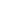 
       Наряду с современными средствами, заслуженной популярностью пользуются и традиционные способы доведения информации до членов профсоюза, основанные на личном контакте: встречи, собрания. 
      Одним из основных направлений профкома является оздоровительная работа сотрудников и их детей. Сотрудники и их дети могут поправить своё здоровье в санаториях по льготным путёвкам.   Семи членам профсоюза было оплачено обследование анализа крови на наличие антител к новой коронавирусной инфекции.
        Еще одним важным направлением в деятельности нашего профкома является культурно-массовая работа, так как хороший отдых способствует работоспособности и поднятию жизненного тонуса.
      Доброй традицией становится поздравление работников с профессиональными и календарными праздниками, с юбилейными датами. В такие дни для каждого находятся доброе слово и материальная поддержка.          Организационная работа: За отчетный период на заседаниях профкома обсуждались вопросы, охватывающие все направления профсоюзной деятельности (социально-экономические вопросы, информационная работа, охрана труда, оздоровление работников, культурно-массовая работа и т.д.). Всю свою работу профсоюзный комитет строил на принципах социального партнерства и сотрудничества с администрацией ДОУ, решая все вопросы путем конструктивного диалога в интересах работников.
        Регулярно проводились заседания профкома по вопросам выплаты материальной помощи членам профсоюза, оформлялись протоколы заседаний профкома, производилась регистрация документов (заявлений о вступлении, о выплате материальной помощи и т.д.).   В 2021 году была оказана материальная помощь членам профсоюза: в связи с рождением ребенка и в связи со смертью близкого родственника.        Нашей комиссией по социально-трудовым вопросам проверены: трудовые книжки на своевременность и правильность оформления записей в них, график предоставления ежегодных оплачиваемых отпусков составленный работодателем с учетом мнения профсоюзного комитета.      Своевременно, по графику, составленному ст. воспитателем педагоги ДОУ повышали свою профессиональную квалификацию и в назначенные сроки проходили аттестацию.          Финансовое обеспечение деятельности профсоюзной организации проводилось в соответствии со сметой, утвержденной профсоюзным комитетом, решениями профкома, с соблюдением норм законодательства и бухгалтерского учёта. Распределение средств по статьям расходов утверждалось решением профсоюзного комитета.       Предложения по улучшению работы профсоюзного комитета: В 2022 году мы убеждены, что профком продолжит традиции коллектива, поможет решить возникшие проблемы каждому члену профсоюза ДОУ, будет еще активнее участвовать в мероприятиях, акциях Профсоюза образования, направляя свою энергию на защиту прав и интересов работников образования. Продолжит работу по повышению престижа профсоюзной организации, будет стоять за соблюдение законности, повышении сплоченности коллектива, ответственности за результат собственного вклада в профессиональную деятельность членов профсоюза.Председатель ППО Ивановская Ю.Е.